Práctica 6. Técnicas de cultivo de actinomicetos y hongosUnidad 3. Cultivo de bacterias y técnicas de siembra yUnidad 4. Estudio microscópico y cultivo de hongosObjetivosAplicar las diferentes técnicas de siembra para el cultivo y aislamiento de actinomicetos, y hongos levaduriformes y filamentosos.Distinguir las condiciones de crecimiento e incubación para el cultivo de actinobacterias y hongos.Diferenciar las características morfológicas macroscópicas y microscópicas de las actinobacterias y hongos.IntroducciónCada grupo microbiano presenta diversas características microscópicas y de desarrollo en medios líquidos, semisólidos y sólidos. En los últimos la formación de colonias visibles con características particulares permite diferenciar a los microorganismos, así como detectar contaminantes en los cultivos puros.MaterialesCultivos puros de bacterias:Streptomyces griseusStreptomyces erythraeusCultivos puros de hongos levaduriformes:Saccharomyces cerevisiaeRhodototula spCultivos puros de hongos filamentosos:Penicillum spAspergillus nigerRhizopous spAlternaria spFusarium spMaterial por equipo1 Microscopio2 mecheros2 gradillas2 asas bacteriológicas2 asas micológicas1 vaso de precipitados de 250mLColorantesLactofenol azul de algodónAzul de metileno para tinción simple1 juego de colorantes de GramMedios de cultivo2 cajas con YPDM4 cajas con Agar Sabouraud1ª SesiónCultivo de hongos y actinomicetosMetodologíaSiembra de actinomicetos o bacterias filamentosas (dos bacterias diferentes por equipo)Con una pipeta Pasteur estéril colocar en un extremo de la placa de YPDM dos gotas del cultivo de Streptomyces griseus o de Streptomyces erythraeus.Esterilizar el asa y estriar el cultivo sobre el medio con la técnica de cuadrante radial.Identificar las cajas de Petri con plumón indeleble o con etiquetas con los siguientes datos:Sellar las cajas, invertirlas e incubar a 28°C durante 3 a 7 días.Siembra de hongos levaduriformes (dos hongos levaduriformes diferentes por equipo)Con el asa bacteriológica inocular una placa de Agar Sabouraud empleando la técnica de cuadrante radial con cada uno de los hongos levaduriformes.  Identificar las cajas de Petri con plumón indeleble o con etiquetas con los siguientes datos:Sellar las cajas, invertirlas e incubar a 28°C de 2 a 5 días.Siembra de hongos filamentosos (dos hongos filamentosos diferentes por equipo)Identificar las cajas de Petri con plumón indeleble o con etiquetas con los siguientes datos:Esterilizar el asa micológica y dejar enfriar dentro de la zona aséptica.Tomar una pequeña cantidad del cultivo del hongo seleccionado y sembrar en el centro de la placa de Agar Sabouraud, para ello presionar ligeramente el asa sobre la placa.Sellar las cajas e invertirlas.Incubar a 28°C de 5 a 7 días.2ª SesiónResultados del desarrollo de hongos y actinomicetosMetodologíaBacterias filamentosasRevisar las características coloniales. Preparar un frote y teñir con Gram.Comparar la morfología colonial y microscópica de las bacterias estudiadas en la sesión anterior y la actual.Registrar los resultados en el cuadro 1.Hongos levaduriformesRevisar las características coloniales. Realizar un frote y una tinción simple de cada una de las levaduras en estudio.Comparar la morfología colonial y microscópica con las características de las bacterias.Registrar los resultados en el cuadro 2. La descripción de las colonias debe hacerse de acuerdo con las características indicadas en el Manual de Microbiología General.Hongos filamentososRevisar las características coloniales. Mediante la técnica de impronta con diurex, hacer una preparación en fresco y teñir, observar al microscopio con los objetivos 10x y 40x.Registrar los resultados en el cuadro 3, para ello describir las características de los hongos con ayuda de los esquemas del Manual de Microbiología General.Preparación húmeda teñida de hongos filamentosos (técnica de impronta con diurex)Cortar un pedazo de diurex de aproximadamente 1.5 cm.Colocar una gota de lactofenol azul de algodón en un portaobjetos limpio y desengrasado.Esterilizar el asa micológica y dejar enfriar.Colocar el diurex en el extremo del asa y presionar el diurex sobre el cultivo de hongo en caja cuidando de no frotar (figura 1). Con ayuda del asa bacteriológica depositar el diurex (con la muestra hacia el colorante) en el portaobjetos (figura 2). Agregar una gota de colorante sobre el diurex para evitar la formación de burbujas.Colocar un cubreobjetos (figura 3).  Observar al microscopio con los objetivos 10x y 40x.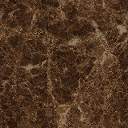 Disposición de desechosVerter los desechos de colorantes en los contenedores dispuestos en los laboratoriosDespués de observar las preparaciones, sumergir los portaobjetos en una solución sanitizante durante 10 minutos, lavar con detergente, enjuagarlos y colocarlos en un frasco con alcohol al 95 %.En el caso de ruptura de las preparaciones, envolver los fragmentos con papel, esterilizar el paquete en autoclave y después desecharlos en el contenedor de vidrio roto.Los cultivos muestra deben ser esterilizados en autoclave, antes de ser desechados.Después de observar las características de desarrollo, esterilizar los cultivos en autoclave.Vaciar el agar sobre un papel y envolverlo.Colocar el paquete en una bolsa de plástico y depositarla en el contenedor correspondiente.Sellar las cajas de plástico con cultivos y depositarlas en el contendor rojo del laboratorio A. Registro de resultadosCuadro 1. Características microscópicas y de crecimiento de bacterias filamentosas.Nombre científico de la bacteria:  ___________________________________________________________________Cuadro 2. Características de crecimiento y microscópicas de un hongo levaduriforme. Nombre científico: ____________________________________________________________________Cuadro 3. Características de crecimiento y microscópicas de un hongo filamentosoNombre científico: ____________________________________________________________________Bibliografía complementariaCappuccino, J. & Sherman, N., Microbiology: A laboratory manual, California. Benjamin Cummings, 2010.Leboffe Michael J. and Burton E. Pierce. 2006. Microbiology laboratory theory and application. 2nd edition, Morton Publishing Co. USA.  Madigan M.T, Martinko J.M., Bender K.S., Buckley D.H. and Stahl D.A., Brock Biology of microorganisms, 14th edition, UK, Benjamin Cummings, 2014.Prescott L.M., Harley J.P. and Klein G.A., Microbiología, 3a edición, Madrid, México, Mc GrawHill-Interamericana, 2009.Ramírez-Gama, R. M., Luna, M. B., Velásquez, M. O., Vierna, L., Mejía C. A., Tsuzuki, R. G., Hernández G. L., Müggenburg, I., Camacho Cruz, A. y Urzúa H. M. del C., Manual de Prácticas de Microbiología General, México, UNAM, Facultad de Química, 2011.Tortora G.J., Funke B.R. and Case C.L., Microbiology: An Introduction with Mastering Microbiology, 11th edition, UK, Pearson Benjamin Cummings, 2012.Cuestionario¿Qué son los actinomicetos? ¿Cuáles son sus características microscópicas y macroscópicas?¿Qué tipo de reproducción sexual presentan los hongos?Esquematiza diferentes estructuras microscópicas de reproducción asexual en hongos microscópicos.¿En qué ambiente crecen los hongos?¿Cuáles son las condiciones de crecimiento de un hongo (temperatura y pH)?¿Qué es un hongo levaduriforme?Glosario de medios de cultivoInvestiga la formulación y preparación de los siguientes medios de cultivo: Agar Papa DextrosaAgar CzapekAgar extracto de levadura, extracto de malta y glucosa Agar papa zanahoriaMedio YPMDAgar BiggyGlosario de microorganismosStreptomyces griseusStreptomyces erythraeusCandida albicasSaccharomyces cerevisiaeRhodototula spPenicillum spAspergillus nigerRhizopous spAlternaria spFusarium spCaracterísticas colonialesFormaCaracterísticas colonialesColorCaracterísticas colonialesElevaciónCaracterísticas colonialesTexturaCaracterísticas colonialesAspecto (seco, húmedo)Características microscópicasFormaCaracterísticas microscópicasOtras estructurasCaracterísticas microscópicasGramColonialesColor ColonialesAspecto superficial (liso, rugoso, cerebriforme)ColonialesConsistencia (cremosa, seca)MicroscópicasFormaMicroscópicasTamaño relativo con respecto a las bacteriasMicroscópicasPresencia y distribución de blastosporasColonialesDesarrollo (escaso, medio, abundante)ColonialesColorColonialesAspecto del micelio superficial (algodonoso laxo, lanoso, aterciopelado)ColonialesColor del micelio profundoColonialesAspecto del micelio profundo (homogéneo, con anillos concéntricos, sectorial ColonialesColorMicroscópicasTipo de hifas (cenocítica, septada)MicroscópicasTipo de cuerpo fructífero (esporangióforo, conidióforo)MicroscópicasDe las esporas:MicroscópicasMorfología (esférica, oval, reniforme, fusiforme)MicroscópicasColorMicroscópicasAspecto externo (lisas, punteadas, estriadas, verrugosas)YPMD. Streptomyces  griseusYPMD. Streptomyces  griseusComposicióng/LExtracto de levadura3.0Peptona de carne5.0Extracto de malta3.0Glucosa10.0MgCl2.6H2O1.0MgCl2.6H2O1.0KH2PO40.3Agar 15Agua destilada cbp1000 mLpH7.0